Indmeldelsesblanket 
Jeg ønsker hermed at blive medlem af DKDK, DemensKoordinatorer i DanmarK. 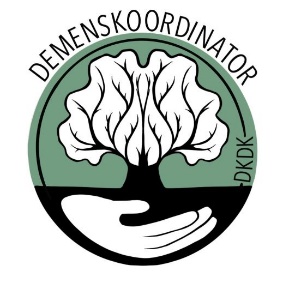 Fulde navn: Privat-adresse: Postnr. og by:Tlf.:Mail:Arbejdskommune og evt. afd.: Oprindelig faglig uddannelse:Demensefteruddannelse (år og sted):Nuværende stilling:Kontingentopkrævning:Jeg betaler selv mit kontingent - Du får indbetalingskort på din postadresse, hvorefter du kan tilmelde den PBS.Kommunen betaler mit kontingent - Angiv EAN: ____________________________________NB ved EAN-betaling - Medlemskabet er personligtVi gør opmærksom på, at selvom du får medlemskabet betalt af din arbejdsplads, er det personligt og kan ikke overføres til andre. Hvis betalingen via ovenstående EAN-nummer på et tidspunkt afvises, sendes kontingentopkrævningen i stedet direkte til dig, indtil du selv opsiger dit medlemskab.Dato og underskrift** Med din underskrift giver du samtykke til, at DKDK må registrere og behandle oplysning om dig jf. foreningens privatlivspolitik. Endvidere samtykker du, at vi benytter den oplyste e-mail til udsendelse af medlemsblade og anden relevant information.Sendes sammen med eventuel kopi af dit kursusbevis(er) til info@demens-dk.dkDu kan også sende den med post til:DKDK
Jernbane Allé 54, 3. th. 
2720 Vanløse 
